   В связи с кадровыми изменениями, администрация  Мариинско-Посадского  муниципального округа Чувашской  Республики  п о с т а н о в л я е т :1. Внести изменение в постановление администрации Мариинско-Посадского муниципального округа Чувашской Республики № 17 от 18 января 2023 г. «О комиссии по предупреждению и ликвидации   чрезвычайных ситуаций и обеспечению пожарной безопасности Мариинско-Посадского  муниципального округа Чувашской Республики».      2. Состав комиссии по предупреждению и ликвидации чрезвычайных ситуаций и обеспечению пожарной безопасности в Мариинско-Посадском муниципальном округе Чувашской Республики изложить в следующей редакции:3. Признать утратившим силу:- постановление администрации Мариинско-Посадского муниципального округа Чувашской Республики от 11 августа 2023 г. №935 «О внесении изменения в постановление администрации Мариинско-Посадского муниципального округа Чувашской Республики № 17 от 18 января 2023 г. «О комиссии по предупреждению и ликвидации   чрезвычайных ситуаций и обеспечению пожарной безопасности Мариинско-Посадского  муниципального округа Чувашской Республики». 4. Настоящее постановление вступает в силу после его официального опубликования в периодическом печатном  издании "Посадский вестник" и подлежит размещению на официальном сайте Мариинско-Посадского муниципального округа в информационно-телекоммуникационной сети "Интернет".Глава Мариинско-Посадскогомуниципального округа                                                                                                   В.В. ПетровЧăваш РеспубликинСĕнтĕрвăрри муниципаллă округĕн администрацийĕЙ Ы Ш Ă Н У №Сĕнтĕрвăрри хули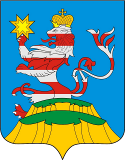 Чувашская РеспубликаАдминистрацияМариинско-Посадскогомуниципального округа П О С Т А Н О В Л Е Н И Е № г. Мариинский Посад       Петров В.В.-глава Мариинско-Посадского муниципального округа Чувашской Республики (председатель комиссии);       Можаев В.А.Первый заместитель главы администрации Мариинско-Посадского муниципального округа-начальник Управления по благоустройству и развитию территорий (заместитель председателя комиссии);Рябчиков А.Н.-начальник 34 ПСЧ 9 ПСО ФПС ГПС ГУ МЧС России по Чувашской Республике – Чувашии  (заместитель председателя комиссии) (по согласованию);Михайлова В. А.-главный специалист-эксперт отдела мобилизационной подготовки, специальных программ,  ГО и ЧС администрации Мариинско-Посадского муниципального округа Чувашской Республики   (секретарь комиссии);       Тихонова О.И.-начальник отдела строительства, дорожного хозяйства и благоустройства администрации Мариинско-Посадского муниципального округа Чувашской Республики;          Арсентьева С. В.--заместитель главы администрации Мариинско-Посадского муниципального округа - начальник отдела образования, молодежной политики и спорта администрации Мариинско-Посадского муниципального округа Чувашской Республики;         Иванов А.П.управляющий делами администрации Мариинско-Посадского муниципального округа-начальник отдела организационно-контрольной работы администрации Мариинско-Посадского муниципального округа Чувашской Республики;Зейнетдинов Ф.Ф.-начальник отдела сельского хозяйства и экологии администрации Мариинско-Посадского муниципального округа Чувашской Республики;Сироткин Д.Н.-И.о.заместителя начальника полиции (по охране общественного порядка) ОМВД России по Мариинско-Посадскому району (по согласованию);          Албутова Л.И.-и.о. главного врача БУ «Мариинско-Посадская центральная районная больница им. Н.А. Геркена» Минздрава Чувашии (по согласованию);          Попов Ю. А.-директор БУ ЧР «Мариинско-Посадское лесничество» Минприроды Чувашии (по согласованию);          Суворов В.В.-директор МУП ЖКУ Мариинско-Посадского городского поселения Мариинско-Посадского муниципального округа Чувашской Республики (по согласованию);          Васильев С. И.-старший государственный инспектор по маломерным судам – руководитель Мариинско-Посадского инспекторского участка центра ГИМС ГУ МЧС России по Чувашской Республике (по согласованию);Почемов Р. В.-председатель Совета Октябрьского райпо  Мариинско-Посадского района Чувашской Республики (по согласованию);Трофимова С.Л.-и.о. начальника территориального отдела Федеральной службы в сфере защиты прав потребителей и благополучия человека по Чувашской Республике – Чувашии в Цивильском районе (по согласованию);Иванов А. А.-начальник Марпосадского района электрических сетей Северное производственное отделение филиала ПАО  «Россети Волга» - «Чувашэнерго» (по согласованию);Ямуков Д.Ю.-начальник районной эксплуатационной службы Мариинско-Посадского газового участка филиала «АО «Газпром газораспределение Чебоксары в г. Новочебоксарск» (по согласованию);Фадеев Н.С.-ведущий инженер ПАО «Ростелеком» (СЦ) сервисного центра г.Цивильск  (по согласованию);Уланкова В.Л.-начальник БУ «Мариинско-Посадская РСББЖ» Госветслужбы Чувашии (по согласованию).